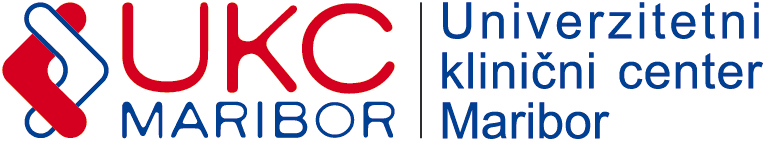 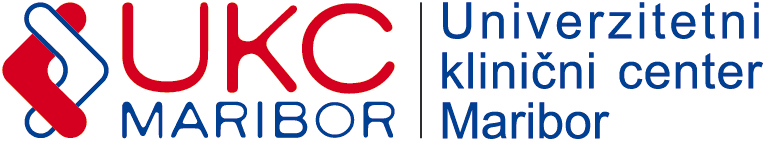 Številka: 422-E-PL-146-22DDatum:17.06.2022POVPRAŠEVANJESpoštovani!Vabimo vas k oddaji ponudbe za: »Gumi kladivo, Lepilna pištola «.Predmet naročila za oddajo ponudbe je podrobneje specificiran v specifikaciji zahtev naročnika.Rok za sprejem ponudb: 20.06.2022 do 10.00 ure.Merilo za izbor: najnižja končna vrednost ponudbe v EUR brez DDV.Pri oblikovanju cene upoštevajte:Plačilo: 60 dni od prejema pravilno izstavljenega računa;dostava: UKC Maribor; popuste in rabate;davek na dodano vrednost (izkazati je potrebno stopnjo in znesek DDV);morebitne druge stroške.Ponudbo pošljite na e-poštni naslov:peter.leskovar@ukc-mb.siSpecifikacija zahtev naročnika:Gumi kladivo, glava iz črne gume, dolžina gumijaste glave 90-100mm, teža glave 700-800g, (kot npr: bacho 90mm, leseni ročaj, 3625RM-90)     KOS 1Lepilna pištola BOSCH PKP 18    KOS 1                                                            SLUŽBA ZA NABAVO OPREME, MATERIALA IN STORITEVOddelek nabave nezdravstvenega materiala in storitevPeter Leskovar